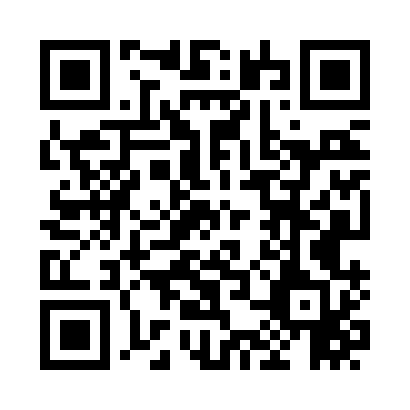 Prayer times for Apple Greene, Maryland, USAMon 1 Jul 2024 - Wed 31 Jul 2024High Latitude Method: Angle Based RulePrayer Calculation Method: Islamic Society of North AmericaAsar Calculation Method: ShafiPrayer times provided by https://www.salahtimes.comDateDayFajrSunriseDhuhrAsrMaghribIsha1Mon4:125:461:115:068:3510:092Tue4:135:461:115:068:3510:083Wed4:145:471:115:078:3510:084Thu4:145:471:115:078:3510:085Fri4:155:481:115:078:3510:076Sat4:165:491:125:078:3410:077Sun4:175:491:125:078:3410:068Mon4:185:501:125:078:3410:069Tue4:185:501:125:078:3310:0510Wed4:195:511:125:078:3310:0411Thu4:205:521:125:078:3210:0412Fri4:215:521:125:078:3210:0313Sat4:225:531:125:078:3210:0214Sun4:235:541:135:078:3110:0115Mon4:245:551:135:078:3010:0116Tue4:255:551:135:078:3010:0017Wed4:265:561:135:078:299:5918Thu4:275:571:135:078:299:5819Fri4:285:581:135:078:289:5720Sat4:305:581:135:078:279:5621Sun4:315:591:135:078:279:5522Mon4:326:001:135:078:269:5423Tue4:336:011:135:078:259:5324Wed4:346:021:135:068:249:5225Thu4:356:031:135:068:239:5026Fri4:366:031:135:068:239:4927Sat4:386:041:135:068:229:4828Sun4:396:051:135:068:219:4729Mon4:406:061:135:058:209:4530Tue4:416:071:135:058:199:4431Wed4:426:081:135:058:189:43